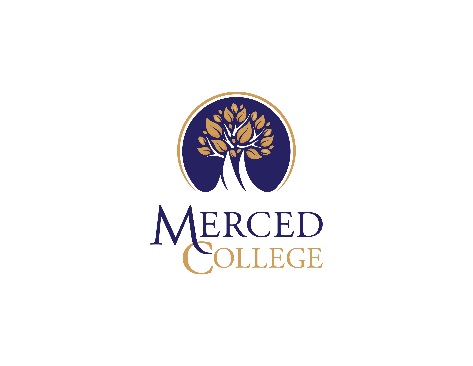 Facilitator:	Chief Derek Parker and Professor Steven MelanderNote Taker:	Maria SotoAttendees:   Dr. Valerie Albano; Carly Alley, Ashley Baxter, Mickey Brunelli, Kitty Cazares, Thomas England, Ross McKee, Dr.Tushar Patel, Scott Silveira, Libby Soria, Tim Williams, Casey Wilson, and Kristi Wolf.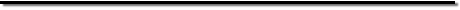 WelcomeChief Derek Parker welcomed everyone. Introductions were made by all attendees.Packets were issued with the following:AgendaSample Course(s) ScheduleProgram Overview (First Cohort – Fall 2022/Spring 2023/Summer 2023Program was initially initiated by Professor Bryan Donnelly back in 2013.  In which he put a lot of work and research into getting the courses approved thru Curriculum. Currently Melander and Chief Parker are in the process of finalizing it to be approved as an AS degree program and also a certificate. The director(s) will consist of both Professor Steven Melander and Chief Derek Parker just for the 1st semester then after it will be overseen by only Melander; both are experienced Paramedics and have worked together in the past.Start date is August 15, 2022.Deadline to the Chancellors office for approval is at the end of March, 2022.First Cohort will have a cap of 30 students. Semester courses will be taught are follows:EMER-10 & 11	Fall 2022EMER-20 & 21	Spring 2023EMER-30 & 31	Summer 2023Consist of the following:EMER-10	Paramedic 1				Units 12.5			Lecture 12.25hrs/Lab.75hrsEMER-11	Paramedic 1 Lab			Units   1.5Lab 4.5hrsEMER-20	Advanced Paramedic		Units 11.5Lecture 11.5EMER-21	Advanced Paramedic Lab	Units   1.5Lab 4.5EMER-30	Paramedic-Acute Clinical lab	Units   3Lab 9hrsEMER-31	Paramedic Field Experience	Units	9Lab 27hrsProgram will be taught as a Hybrid.Synchronous; break out groupsBeneficial to students; can work on their own time.Students will be monitored at all times. A-Synchronous Assigned time.Accounting of hours a student is logged in to online learning management system. Students will be required to be on site at least 1 day per week for supervised testing and clinical skills laboratory. Clinical and Field Experience courses will be offered as an ISA.An agreement between Merced College and provider agency (Merced FD).Merced College Allied Health programs will add an addendum to add the Paramedic program to existing contracts as well as securing new clinical contracts with surrounding ambulance providers.  Several are in progress.An example was provided as to how Sacramento State Paramedic program has had a great success rate at 90% pass rate with National Registry testing; see attachment.Passing will be based on the National Registry.Advanced Certificate level.Degree program (AS.)Will consists of 39 units towards a 2yr degree and Course Completion Certificate.Program Staff Introductions Medical Director – Dr. PatelArea Dean – Dr. AlbanoProgram Director(s) – Derek Parker & Steven MelanderClinical Coordinator – Mickey BrunelliPublic Safety Coordinator – Maria SotoPrincipal Instructor(s) – Steven Melander, Ashley BaxterAdjunct Instructors – local, experienced Paramedics & RNsParamedic Program Approval ProcessCoAEMSP Submission/Accreditation/CAAHEP ExperienceInitiated the process.Will provide regular updates.MCEMSA Letter of AuthorizationMelander is currently working on it.Curriculum CommitteeChancellor’s OfficeACCJCRequires many levels of approvalsAdvisory Committee RepresentationProgram Director(s)Medical DirectorFaculty Member(s)Physician(s)Public Member(s) at LargeMerced County EMS AgencyMerced County FD Provider Merced County Ground Ambulance ProviderMerced County Air Ambulance ProviderMerced County Paramedic Base HospitalMerced College (non-public safety)Graduate(s) (pending)Student(s) (pending)Identify Committee Chair – action ItemWork with Program Director.Will meet 1 Cohort annually.Next meeting will be in June 2022.A motion to have Scott Silveira as the Paramedic Committee Chair; moved by Merced County Supervisor Silveira.  The motion carried with all in favor; motion passed.Community Needs, Program Support – action itemChief Parker and Steven Melander provided a summary description of the Paramedic shortage felt locally, throughout the state and nationally and the need for additional training sites to meet the current and forecasted need.  A motion to support a Paramedic training program at Merced College; moved by Merced County Supervisor Silveira.  The motioned carried all in favor; motion passed.Paramedic Program Minimum Competencies (2023 standards) – action itemFISDAP will be used to track hours and skills competency tracking.2023 Competencies chart attached for specifics.A motion to accept the minimum competencies as 2023 standards; moved by Merced County Supervisor Silveira.  The motion carried with all in favor; motion passed. Textbooks – final list review and approval – action itemA motion to approve the following textbooks (see list below); moved by Merced County Supervisor Silveira.  The motioned carried with all in favor; motion passed.Includes a Navigation with premium materials.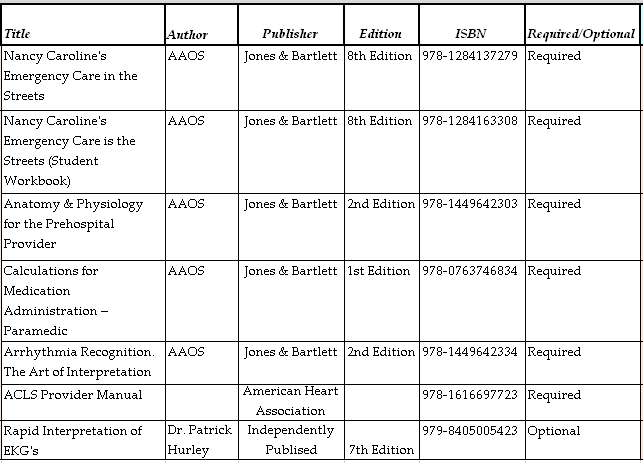 Clinical Laboratory Layout – action itemMultiple sitesSet-up real life scenariosER settings Ambulance settingsLiving area; view behind the glassPrepare a patient for transportA motion to accept the Scenario based learning to achieve the outcomes; moved by Merced County Supervisor Silveira.  Motion carried with all in favor; motion passed.Ongoing Meeting ScheduleNext meeting June 15, 2022 at noon till 1pm in PSC-1; lunch provided OtherMerced County Supervisor Silveira stated that there is a shortage in the community and what is the incentive to have students stay here once they are done.Internships offered locallyPresent success storiesKeynote speakers (local providers)Chief Parker discussed National Registry skills and written testing procedures and an authorized testing site.Desire to have Merced College approved as a National Registry skills testing site and a Pearson VUE authorized testing center for the written component as well as other certifying examinations such as NCLEX.Adjournment at 1:35p.m.Respectfully, Maria Soto, Area Administrative CoordinatorMerced CollegePARAMEDIC ADVISORY COMMITTEE MEETING MinutesFriday   February 25, 202212:00 p.m. – 1:30 p.m.PSC-Public Safety Complex-1Merced CollegePARAMEDIC ADVISORY COMMITTEE MEETING MinutesFriday   February 25, 202212:00 p.m. – 1:30 p.m.PSC-Public Safety Complex-1Merced CollegePARAMEDIC ADVISORY COMMITTEE MEETING MinutesFriday   February 25, 202212:00 p.m. – 1:30 p.m.PSC-Public Safety Complex-1